Examine Your Bulbs Draw your bulb. Don’t forget to use colour! Planting DirectionsFind a sunny spot where the snow has melted. Dig a hole that is 10 centimeters deep. Use your ruler to check! Place the bulb at the bottom of the hole, with the pointy end up. Cover it with dirt! Repeat with the other bulbs. Water everything until it’s nice and wet. Today				In one week				In two weeksDate ____________________    Date ____________________  Date ____________________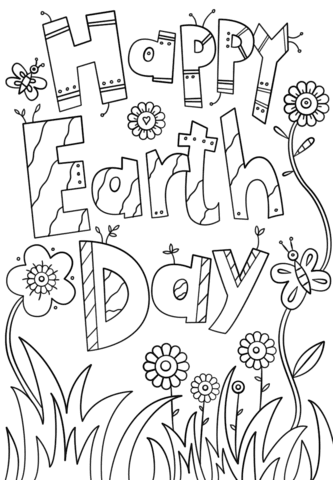 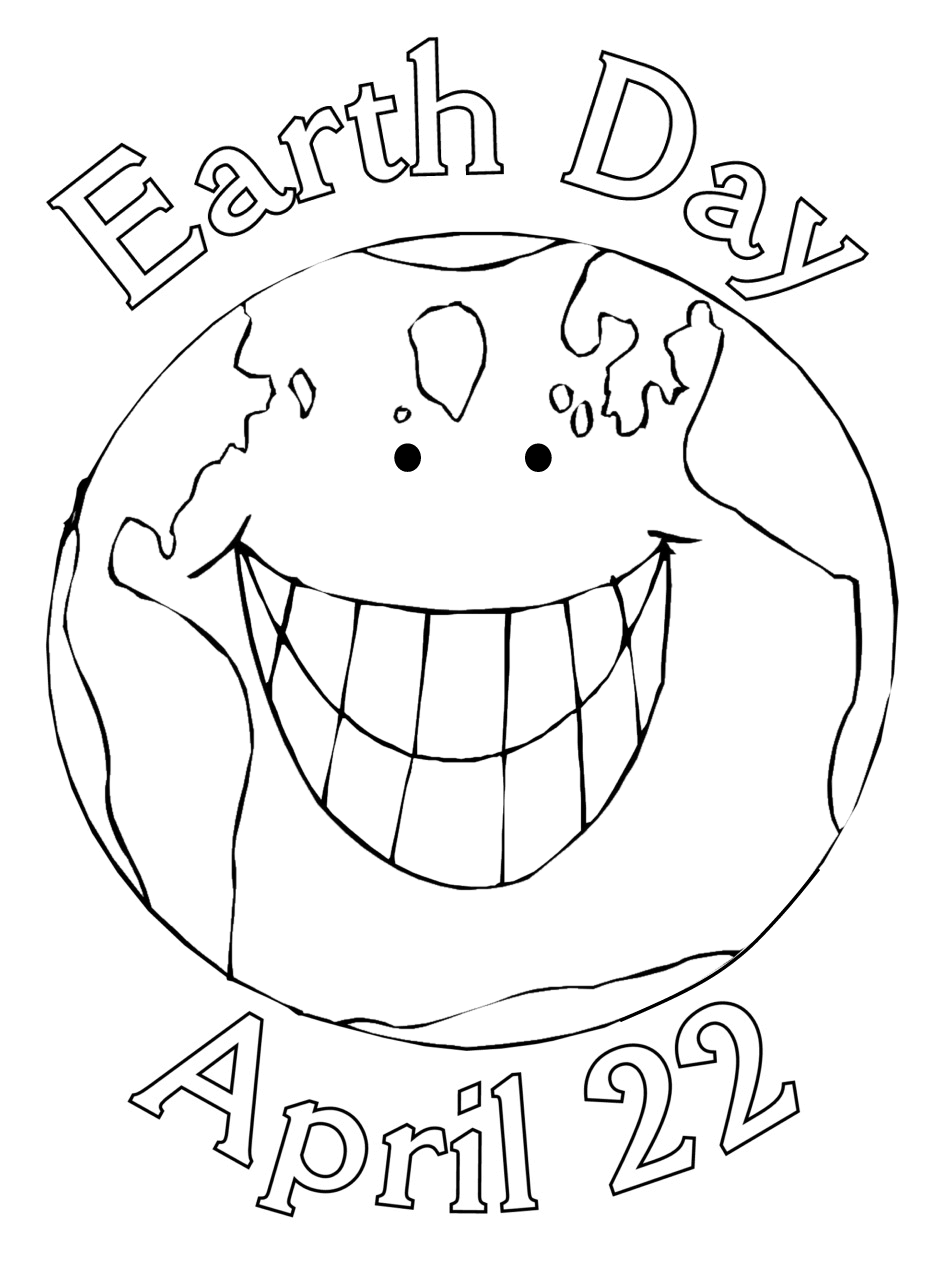 This is my bulb. 